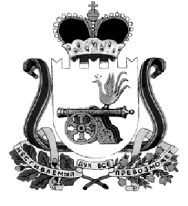 Кардымовский  районный Совет депутатовР Е Ш Е Н И Еот 25.02.2021                                     № Ре-00005Рассмотрев отчет Администрации муниципального образования «Кардымовский район» Смоленской области о выполнении прогнозного плана приватизации объектов муниципальной собственности муниципального образования «Кардымовский район» Смоленской области за 2020 год, руководствуясь решением Кардымовского районного Совета депутатов от 30.09.2011 № 119 «Об утверждении Положения о порядке  планирования приватизации и порядке принятия решений об условиях приватизации муниципального имущества  муниципального образования «Кардымовский район» Смоленской области, Кардымовский районный Совет депутатовР Е Ш И Л :1. Утвердить прилагаемый отчет Администрации муниципального образования «Кардымовский район» Смоленской области о выполнении прогнозного плана приватизации объектов муниципальной собственности муниципального образования «Кардымовский район» Смоленской области за 2020 год.2. Настоящее решение подлежит официальному опубликованию на официальном сайте Администрации муниципального образования «Кардымовский район» Смоленской области, а также в районной газете «Знамя труда»-Кардымово».3. Контроль исполнения настоящего решения возложить на постоянную финансово-бюджетную комиссию (председатель С.С. Ануфриев).                                                                                                      Приложение                                                                          к решению Кардымовского                                                                      районного Совета депутатов                                                                                           от 25.02. 2021 № Ре-00005Отчет Администрации муниципального образования «Кардымовский район» Смоленской области о выполнении прогнозного плана приватизации муниципального имущества муниципального образования «Кардымовский район» Смоленской области за 2020 годПрогнозный план приватизации объектов муниципальной собственности муниципального образования «Кардымовский район» Смоленской области на 2020 год (далее – план приватизации), утвержденный решением Кардымовского районного Совета депутатов от 31.10.2019 года № 00044, был разработан в соответствии с Федеральным Законом от 21 декабря 2001 года № 178-ФЗ «О приватизации государственного и муниципального имущества», Положением о порядке планирования приватизации и порядке принятия решений об условиях приватизации муниципального имущества муниципального образования «Кардымовский район» Смоленской области, утвержденным решением Кардымовского районного Совета депутатов № 119 от 30.09.2011года.В план было включено 11 объектов муниципальной собственности. В целях реализации плана приватизации после поступления от заинтересованных лиц обращения о намерении приобретения имущества, включенного в перечень муниципального имущества, подлежащего приватизации в 2020 году, предусматривалось проведение следующих мероприятий:- государственная регистрация права муниципальной собственности на объекты недвижимости, подлежащие приватизации;- формирование земельных участков, занимаемых подлежащими приватизации объектами недвижимости;- определение цены подлежащего приватизации муниципального имущества на основании отчета независимого оценщика об оценке муниципального имущества, составленного в соответствии с законодательством Российской Федерации об оценочной деятельности;- информационное обеспечение приватизации муниципального имущества;- подготовка и проведение аукционов по продаже муниципального имущества;- государственная регистрация перехода права собственности к новому собственнику.В связи с тем, что в 2020 году обращений от заинтересованных лиц о намерении приобретения муниципального имущества, подлежащего приватизации в 2020 году в Администрацию муниципального образования «Кардымовский район» Смоленской области не поступало, мероприятия по организации и проведению аукционов по продаже муниципального имущества не осуществлялись.Исполняющий полномочия Главы муниципального образования «Кардымовский район» Смоленской области                                   Д.В. Тарасов№		№п/пНаименование объекта муниципального имущества МестонахождениеОстаточнаястоимость объекта, руб.1.Здание  Березкинского сельского клуба (Одноэтажное кирпичное здание,  площадью 415,0  кв.м,  год возведения -1973)Смоленская область, Кардымовский район,д. Березкино02.Административное здание (Одноэтажное деревянное здание,  площадью 60,0  кв.м,   год возведения -1980)Смоленская область, Кардымовский район,д. Петрово, ул. Минская, д. 1803.Здание  Слободского сельского клуба (Двухэтажное кирпичное здание, площадью 1482,0  кв.м,  год возведения -1981) Смоленская область, Кардымовский район,д. Пнево, д. б/н2447984,04.Здание котельной – склада лесорамы ( Остатки одноэтажного кирпичного здания,  площадью 136,1 кв.м,  год возведения -1962)Смоленская область, Кардымовский район,д. Васильево05.Остатки от здания лесорамы кирпичной (Остатки одноэтажного, кирпичного здания, площадью 98,0  кв.м,  год возведения -1995)Смоленская область, Кардымовский район,д. Васильево06.Здание склада мазута и жидких присадок (Остатки одноэтажного кирпичного здания, площадью 167,8  кв.м,  год возведения -1985)Смоленская область, Кардымовский район,п. Кардымово,ул. Ленина, д.65-б07.Здание очистных сооружений ОАО «Заднепровье»  (Одноэтажное кирпичное здание,  площадью 244,7  кв.м, год возведения -1983)Смоленская область, Кардымовский район,п. Кардымово,ул. Ленина, д.55-в7780,08.Часть здания котельной Кардымовской школы-интерната (Остатки одноэтажного кирпичного здания, площадью 142,8  кв.м,  год возведения -1975)Смоленская область, Кардымовский район,д. Пищулино09.Здание Лопинского сельского клуба и библиотеки (бывшая Лопинская начальная школа) (Двухэтажное кирпичное здание,  площадью 1450,0 кв.м, год возведения -1990)Смоленская область, Кардымовский район,д. Шутовка262508,010.Здание Мольковского сельского Дома культуры (Двухэтажное кирпичное здание,  площадью 1433,8 кв.м, год возведения -1974)Смоленская область, Кардымовский район,д. Мольково, ул. Центральная, д. 7011.Здание больницы (Двухэтажное кирпичное здание, площадью 845,9 кв.м., год возведения – данные отсутствуют) и комплектная трансформаторная подстанция напряжением 10/0.4 кВ мощностью 250 кВ.А шкафного типа площадью 1 кв. м, расположенные на земельном участке площадью 2994,0 кв.м., кадастровый номер 67:10:0110101:140 Местонахождение здания больницы: Смоленская область, Кардымовский район,д. Каменка,ул. Школьная, д. 7;Местонахождение комплектной трансформаторной подстанции:Смоленская область, Кардымовский район,д. Каменка,ул. ШкольнаяОстаточная стоимость здания больницы – 0,0 руб.Остаточная стоимость  комплектной трансформа-торной подстанции – 387521,43 руб.